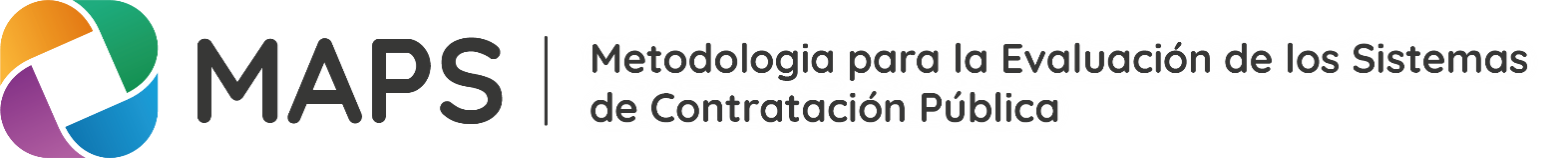 Modelo: informe de evaluaciónVersión 2.1 – actualizada en mayo de 2023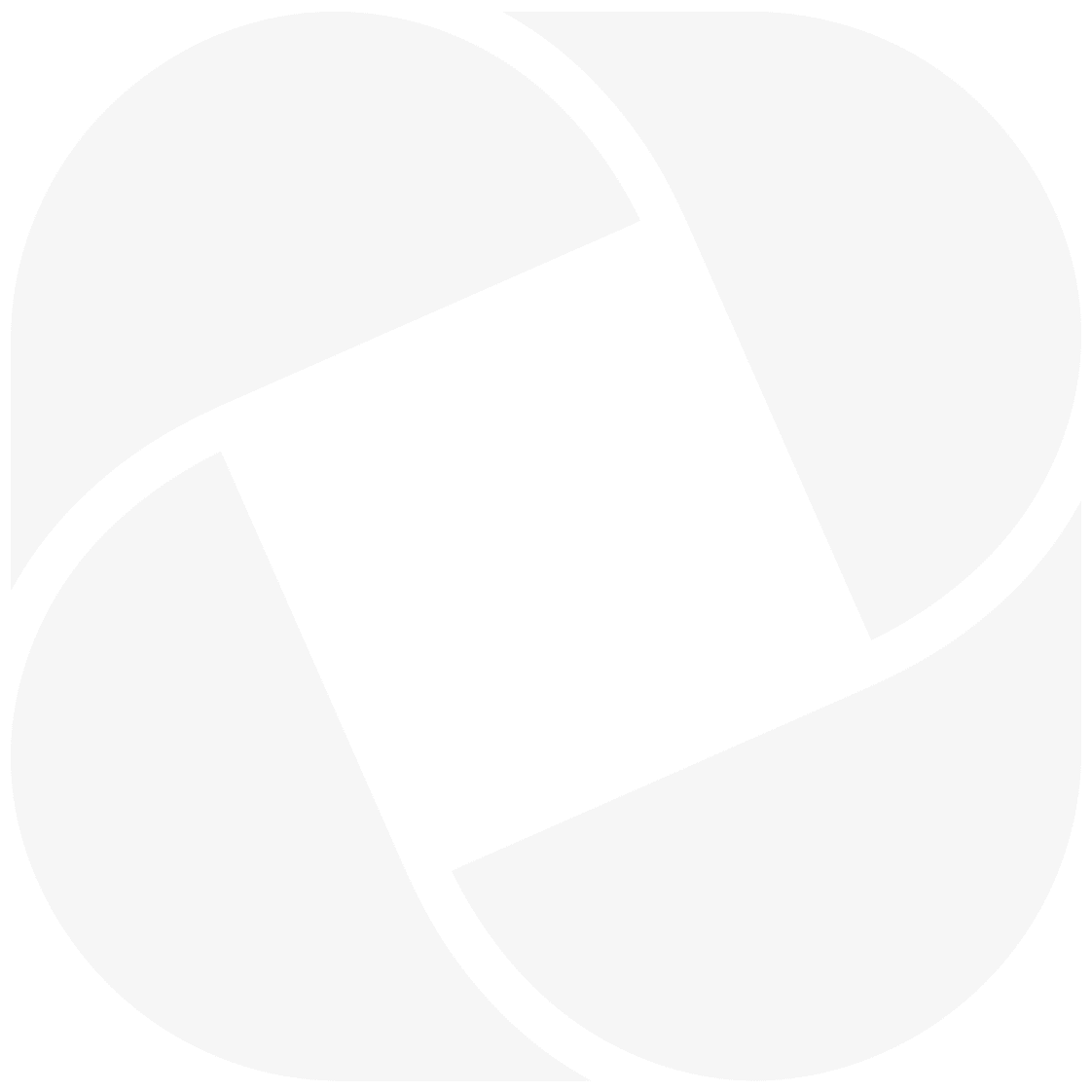 [País]Evaluación del Sistema de Contratación Pública[Fecha][Logos de las instituciones principales]Propiedad intelectualAcrónimosResumen ejecutivo…Resumen de cumplimiento La siguiente tabla da una visión general de las conclusiones de la evaluación a nivel de subindicadores. Cada subindicador se identifica en función de los hallazgos (pleno cumplimiento / brechas identificadas / brechas sustantivas identificadas). Esta tabla también muestra las banderas rojas identificadas.Introducción… Análisis del contexto del país2.1. Situación política, económica y estratégica del país… 2.2 El sistema de contratación pública y sus vínculos con la administración de las finanzas públicas y sistemas de gobernabilidad pública… 2.3. Objetivos de política nacionales y metas de desarrollo sostenible…2.4. Reformas a la contratación pública… Evaluación3.1. Pilar I - Marco jurídico, regulatorio y de políticaEl Pilar I evalúa el marco jurídico, regulatorio y de política actual para la contratación pública. Identifica las reglas y procedimientos formales que rigen en la contratación pública, y evalúa la manera cómo se compara con las normas internacionales. La implementación y operación práctica de prácticas de este marco es el tema de los Pilares 2 y 3. Los indicadores dentro del Pilar I abarcan los desarrollos recientes e innovaciones que hayan sido utilizados con frecuencia, con el fin de hacer que la contratación pública sea más eficiente. Asimismo, el Pilar I considera las obligaciones internacionales y objetivos de la política nacional con el fin de asegurar que la contratación pública esté a la altura del su importante rol estratégico, y aporte a la sostenibilidad.Indicador 1. El marco legislativo para la contratación pública cumple con las normas acordadas y las obligaciones aplicables.Este indicador abarca los diferentes instrumentos jurídicos y regulatorios establecidos a varios niveles, desde el más alto (legislación nacional, actos legislativos, decretos, normas etc.) hasta el nivel de detalle de reglamentos y procedimientos, y documentos de licitación formalmente utilizados.Síntesis del indicador … Hallazgos…Brechas … Recomendaciones…Resumen de las brechas sustantivas y recomendaciones del Indicador 1Indicador 2. Reglamentos y herramientas en apoyo de la implementación del marco legal.Este indicador verifica la existencia, disponibilidad y calidad de las regulaciones, la implementación de los reglamentos, procedimientos operacionales, manuales, modelos de documentación de contratación pública, y condiciones estándar de contratos. Idealmente, la legislación de nivel superior provee el marco de los principios y políticas que rigen la contratación pública. Las regulaciones de nivel inferior e instrumentos de mayor detalle sirven de complemento a la ley, la hacen operable e indican cómo se aplica la ley a circunstancias específicas. Síntesis del indicador … Hallazgos…Brechas … Recomendaciones…Resumen de las brechas sustantivas y recomendaciones del Indicador 2Indicador 3.  El marco legal refleja los objetivos complementarios de políticas del país y las obligaciones internacionales. Este indicador evalúa si los objetivos horizontales de política, tales como las metas que buscan una mayor sostenibilidad, apoyo para ciertos grupos de la sociedad etc. y las obligaciones derivadas de acuerdos internacionales, se reflejan en el marco jurídico  en forma consistente y coherente, es decir, si le marco jurídico es coherente con los objetivos superiores de las políticas del país.Síntesis del indicador … Hallazgos…Brechas … Recomendaciones…Resumen de las brechas sustantivas y recomendaciones del Indicador 33.2. Pilar II . Marco institucional y capacidad de gestión  El Pilar II evalúa cómo el sistema de contratación pública que se define en el marco jurídico y regulatorio del país está operando en la práctica, a través de las instituciones y sistemas de gestión que forman parte del universo de la gobernabilidad en el sector público.El Pilar II evalúa la efectividad del sistema de contratación pública en la satisfacción de las obligaciones definidas en la ley, sin brechas ni traslapos. Se evalúa: i) si el sistema está enlazado adecuadamente con el sistema de gestión de las finanzas públicas del país;  ii) si existen instituciones que respondan por las funciones necesarias; iii) si la capacidad técnica y de gestión es adecuada para manejar procesos de contratación pública de forma eficiente y transparente.Indicador 4. El sistema de contratación pública se encuentra bien integrado con el sistema de gestión de las finanzas públicas.El enfoque de este indicador es establecer el grado de integración del sistema de contratación pública con el sistema de gestión de las finanzas públicas, dada la interacción directa entre la contratación y la gestión de las finanzas, desde la elaboración del presupuesto hasta la planeación de operaciones de pago de Tesorería Síntesis del indicador … Hallazgos…Brechas … Recomendaciones…Resumen de las brechas sustantivas y recomendaciones del Indicador 4Indicador 5. El país tiene una institución encargada de la función normativa/regulatoria.Este indicador refiere a la función normativa/regulatoria en el sector público, y su cabal funcionamiento y coordinación. La evaluación de este indicador se concentra en la existencia, independencia y eficacia de estas las funciones, y el grado de coordinación entre las organizaciones responsables. Dependiendo de la estructura institucional seleccionada por el país, puede existir una sola entidad que sea responsable de todas sus funciones normativas y regulatorias; o, en otros contextos, es posible que se hayan asignado funciones clave a varias agencias, por ejemplo, una entidad podría ser responsable por la política, mientras hay otra que responda por capacitación o estadística. Como regla general, la función normativa/regulatoria debe ser asignada con claridad, sin brechas ni traslapos. Se debe evitar una fragmentación excesiva, y la función debe cumplirse como un esfuerzo conjunto bien coordinado.Síntesis del indicador … Hallazgos…Brechas … Recomendaciones…Resumen de las brechas sustantivas y recomendaciones del Indicador 5Indicador 6.  Las entidades contratantes y sus mandatos están claramente definidos.Este indicador evalúa: i) si el marco jurídico y regulatorio tiene una definición clara de las entidades y que éstas tengan responsabilidades y autoridades en el campo de la contratación pública; ii) si existen provisiones para la delegación de autoridad a empleados de contratación pública u otros funcionarios oficiales, para ejercer responsabilidades dentro del proceso de contratación pública, y iii), si existe una entidad centralizada de contratación pública.Síntesis del indicador … Hallazgos…Brechas … Recomendaciones…Resumen de las brechas sustantivas y recomendaciones del Indicador 6Indicador 7.  La contratación pública se encuentra inserta en un sistema de información eficiente.El objetivo de este indicador es evaluar el grado hasta dónde el país o entidad tiene sistemas para publicar información sobre la contratación pública, con el fin de proveer un apoyo eficiente a los diferentes pasos dentro del proceso de contratación pública mediante la aplicación de tecnologías digitales, y para manejar datos que permita el análisis de tendencias, y el desempeño del sistema de contratación pública como un todo.Síntesis del indicador … Hallazgos…Brechas … Recomendaciones…Resumen de las brechas sustantivas y recomendaciones del Indicador 7Indicador 8. El sistema de contratación pública tiene una gran capacidad para desarrollarse y mejorar.El enfoque de este indicador es analizar las estrategias y capacidades de los sistemas de contratación pública para su desarrollo y mejoramiento. Los aspectos a considerar son 3: i) si existen las estrategias y programas para desarrollar la capacidad del personal de contratación pública y otros actores clave involucrados en la contratación pública; ii) si la contratación pública es reconocida como profesión para el servicio público del país; iii) si se han establecido sistemas y si éstos están siendo utilizados para evaluar los resultados de las operaciones de contratación pública, y desarrollar planes estratégicos para el mejoramiento continuo del sistema de contratación públicaSíntesis del indicador … Hallazgos…Brechas … Recomendaciones…Resumen de las brechas sustantivas y recomendaciones del Indicador 83.3. Pilar III - Operaciones de contratación pública y prácticas de mercadoEste pilar considera la eficacia, transparencia y eficiencia operativa del sistema de contratación pública a nivel de la entidad de implementación responsable por la por el manejo de contratos individuales (la entidad contratante). Adicionalmente, considera el mercado como uno de los medios de evaluación de la calidad y efectividad del sistema en la puesta en práctica de los procedimientos para la contratación pública. El enfoque de este Pilar es establecer cómo funciona el sistema de contratación pública en el país, y cómo se desempeña en la práctica.Indicador 9. Las prácticas de contratación pública alcanzan los objetivos establecidos.El objetivo de este indicador es recoger pruebas empíricas de la manera en que los principios, reglas y procedimientos para la contratación pública, formuladas en los marcos jurídico y político, estén siendo implementados en la práctica. Se centra en los resultados relacionados con la contratación, que a su vez pueden influenciar los resultados en términos de desarrollo, como valor por inversión, mejoras en la entrega de servicios, confianza en el gobierno, y logro de los objetivos horizontales de política.Síntesis del indicador … Hallazgos…Brechas … Recomendaciones…Resumen de las brechas sustantivas y recomendaciones del Indicador 9Indicador 10. El mercado de contratación pública es completamente funcional.El propósito primordial de este indicador es evaluar la respuesta del mercado las solicitudes para contratación pública. Esta respuesta puede estar influenciada por múltiples factores, incluido el clima económico en general, las políticas de apoyo al sector privado, y un buen ambiente empresarial, instituciones financieras fuertes, el atractivo del sistema público como un cliente bueno y confiable, el tipo de bienes o servicios que se requiera, etc.Síntesis del indicador … Hallazgos…Brechas … Recomendaciones…Resumen de las brechas sustantivas y recomendaciones del Indicador 103.4. Pilar IV - Rendición de cuentas, integridad y transparencia del sistema de contratación públicaEl Pilar IV incluye cuatro indicadores que se consideran necesarios para que un sistema funcione con integridad, tenga controles adecuados que apoyen la implementación del sistema de acuerdo con el marco jurídico y el rigor regulatorio, y tenga medidas adecuadas establecidas para confrontar la posible presencia de la corrupción dentro de sistema. Además, abarca aspectos importantes del sistema de contratación pública, que incluyen: las partes interesadas - especialmente, la sociedad civil, como parte del sistema de control. Este Pilar trata de aspectos del sistema de contratación pública y el ambiente de gobernabilidad, con el fin de asegurar que estén definidos y estructurados para servir de apoyo y aporte a la integridad y la transparencia.Indicador 11. La transparencia y el compromiso de la sociedad civil fortalecen la integridad en la contratación pública.La sociedad civil, que actúa como una función protectora contra de la utilización ineficiente e ineficaz de los recursos públicos, podría ayudar a hacer que la contratación pública sea más competitiva y justa, con un mejoramiento en la ejecución de los contratos, y en lograr el éxito de sus resultados. Los gobiernos empoderan al público cada día más, para que éste entienda y vigile la contratación pública. Este indicador evalúa dos mecanismos mediante los cuales la sociedad civil pueda participar en el proceso de contratación pública: i) Divulgación de información, y ii) Vinculación directa de la sociedad civil mediante su participación, monitoreo y supervisión.Síntesis del indicador … Hallazgos…Brechas … Recomendaciones…Resumen de las brechas sustantivas y recomendaciones del Indicador 11Indicador 12. El país tiene sistemas efectivos de control y auditoríaEl propósito de este indicador es determinar la calidad, confiabilidad y oportunidad de los controles tanto internos como externos. Asimismo, se debe revisar la efectividad de los controles. Para efectos de este indicador, “efectividad" quiere decir la oportunidad y profundidad de la implementación de las recomendaciones de los auditores. Los evaluadores deben tener como referencia - además de sus propias propios hallazgos - las evaluaciones más recientes del gasto público, de la responsabilidad financiera, y demás análisis que puedan estar disponiblesSíntesis del indicador … Hallazgos…Brechas … Recomendaciones…Resumen de las brechas sustantivas y recomendaciones del Indicador 12Indicador 13 - Los mecanismos de apelaciones en procesos de contratación pública son eficaces y eficientes.El Pilar I abarca aspectos del mecanismo de apelaciones en lo concerniente al marco jurídico, incluidas su creación y cobertura. Al mismo tiempo, este indicador evalúa el mecanismo de apelaciones para una serie de temas específicos relacionados con la eficiencia en el aporte al ambiente de cumplimiento en el país, y la integridad del sistema de contratación pública.Síntesis del indicador … Hallazgos…Brechas … Recomendaciones…Resumen de las brechas sustantivas y recomendaciones del Indicador 13Indicador 14. En el país existen medidas éticas y de lucha contra la corrupción.Este indicador evalúa: i) La naturaleza y alcance de las disposiciones anticorrupción, el sistema de compras de contratación pública y ii) la manera en la cual se ha implementado y gestionado en la práctica. Este indicador también evalúa si el sistema fortalece un ambiente abierto, y equilibra los intereses de las partes interesadas, y si el sector privado y la sociedad civil apoyan la creación de un mercado de contratación pública conocida por su integridad.Síntesis del indicador … Hallazgos…Brechas … Recomendaciones…Resumen de las brechas sustantivas y recomendaciones del Indicador 14Recomendaciones consolidadas … Planeación estratégica …Información sobre validación… Anexos / Apéndices…PILAR IPILAR IPleno cumplimientoBrechas identificadasBrechas sustantivas identificadasBanderas rojas1. El marco legislativo para la contratación pública cumple con las normas acordadas y las obligaciones aplicables.1 (a) - Esfera de aplicación y cobertura del marco legislativo y regulatorio1. El marco legislativo para la contratación pública cumple con las normas acordadas y las obligaciones aplicables.1 (b) – Procedimientos usados para la contratación1. El marco legislativo para la contratación pública cumple con las normas acordadas y las obligaciones aplicables.1 (c) - Reglas de publicidad y plazos1. El marco legislativo para la contratación pública cumple con las normas acordadas y las obligaciones aplicables.1 (d) - Reglas de participación1. El marco legislativo para la contratación pública cumple con las normas acordadas y las obligaciones aplicables.1 (e) - Documentación de contratación y especificaciones técnicas1. El marco legislativo para la contratación pública cumple con las normas acordadas y las obligaciones aplicables.1 (f) - Criterios de evaluación y adjudicación1. El marco legislativo para la contratación pública cumple con las normas acordadas y las obligaciones aplicables.1 (g) - Presentación, recepción y apertura de ofertas1. El marco legislativo para la contratación pública cumple con las normas acordadas y las obligaciones aplicables.1 (h) - Derecho a impugnación y apelación 1. El marco legislativo para la contratación pública cumple con las normas acordadas y las obligaciones aplicables.1 (i) - Gestión de contratos 1. El marco legislativo para la contratación pública cumple con las normas acordadas y las obligaciones aplicables.1 (j) - Contratación electrónica (e-procurement)1. El marco legislativo para la contratación pública cumple con las normas acordadas y las obligaciones aplicables.1 (k) - Normas para la salvaguardia de registros, documentos y datos electrónicos.1. El marco legislativo para la contratación pública cumple con las normas acordadas y las obligaciones aplicables.1 (l) - Principios de contratación pública en la legislación especializada2. Reglamentos y herramientas en apoyo de la implementación del marco legal.2 (a) - Implementación de normas que definen procesos y procedimientos2. Reglamentos y herramientas en apoyo de la implementación del marco legal.2 (b) – Documentos modelo de contratación para bienes, obras y servicios2. Reglamentos y herramientas en apoyo de la implementación del marco legal.2 (c) - Condiciones contractuales estándares2. Reglamentos y herramientas en apoyo de la implementación del marco legal.2 (d) - Guía o Manual del usuario para las entidades compradoras3. El marco legal refleja los objetivos complementarios de políticas del país y las obligaciones internacionales.3 (a) - Contratación pública sostenible (CSP)3. El marco legal refleja los objetivos complementarios de políticas del país y las obligaciones internacionales.3 (b) - Obligaciones derivadas de acuerdos internacionalesPILAR IIPILAR IIPleno cumplimientoBrechas identificadasBrechas sustantivas identificadasBanderas rojas4. El sistema de contratación pública se encuentra bien integrado con el sistema de gestión de las finanzas públicas.4 (a) - Planificación de contratación y ciclo presupuestario4. El sistema de contratación pública se encuentra bien integrado con el sistema de gestión de las finanzas públicas.4 (b) - Procedimientos financieros y ciclo de adquisiciones5. El país tiene una institución encargada de la función normativa/regulatoria.5 (a) - Estatus y base jurídica de la función normativa / reguladora5. El país tiene una institución encargada de la función normativa/regulatoria.5 (b) - Responsabilidades de la función normativa / reguladora5. El país tiene una institución encargada de la función normativa/regulatoria.5 (c) - Organización, financiamento, personal y nivel de independencia y autoridad5. El país tiene una institución encargada de la función normativa/regulatoria.5 (d) - Evitar conflictos de intereses6. Las entidades contratantes y sus mandatos están claramente definidos.6 (a) - Definición, responsabilidades y poderes formales de las entidades contratantes6. Las entidades contratantes y sus mandatos están claramente definidos.6 (b) – Organismo centralizado de contratación7. La contratación pública se encuentra inserta en un sistema de información eficiente.7 (a) - Publicación de información sobre contratación pública con el apoyo de la tecnología de la información 7. La contratación pública se encuentra inserta en un sistema de información eficiente.7 (b) - Uso de contratación electrónica 7. La contratación pública se encuentra inserta en un sistema de información eficiente.7 (c) - Estrategias para la gestión de los datos de contratación8. El sistema de contratación pública tiene una gran capacidad para desarrollarse y mejorar.8 (a) - Formación, asesoramiento y asistencia8. El sistema de contratación pública tiene una gran capacidad para desarrollarse y mejorar.8 (b) - Reconocimiento de la contratación como una profesión8. El sistema de contratación pública tiene una gran capacidad para desarrollarse y mejorar.8 (c) – Supervisión del desempeño para mejorar el sistemaPILAR IIIPILAR IIIPleno cumplimientoBrechas identificadasBrechas sustantivas identificadasBanderas rojas9. Las prácticas de contratación pública alcanzan los objetivos establecidos.9 (a) - Planificación9. Las prácticas de contratación pública alcanzan los objetivos establecidos.9 (b) - Selección y contratación9. Las prácticas de contratación pública alcanzan los objetivos establecidos.9 (c) - Gestión de contratos10. El mercado de la contratación pública es completamente funcional.10 (a) - Diálogo y allianzas entre los sectores público y privado10. El mercado de la contratación pública es completamente funcional.10 b) - Organización del sector privado y acceso al mercado de contratación pública10. El mercado de la contratación pública es completamente funcional.10 (c) - Sectores clave y estrategias sectorialesPILAR IVPILAR IVPleno cumplimientoBrechas identificadasBrechas sustantivas identificadasBanderas rojas11. La transparencia y el compromiso de la sociedad civil fortalecen la integridad en la contratación pública.11 (a) - Entorno propicio para la consulta pública y el monitoreo11. La transparencia y el compromiso de la sociedad civil fortalecen la integridad en la contratación pública.11 (b) - Acceso adecuado y oportuno a la información por parte del público11. La transparencia y el compromiso de la sociedad civil fortalecen la integridad en la contratación pública.11 (c) - Participación directa de la sociedad civil12. El país tiene sistemas efectivos de control y auditoría.12 (a) - Marco legal, organización y procedimientos del sistema de control12. El país tiene sistemas efectivos de control y auditoría.12 (b) - Coordinación de los controles y auditorías de la contratación pública12. El país tiene sistemas efectivos de control y auditoría.12 (c) - Aplicación y seguimiento de las conclusiones y recomendaciones12. El país tiene sistemas efectivos de control y auditoría.12 (d) - Calificación y formación para llevar a cabo auditorías de adquisiciones13. Los mecanismos de apelaciones de contratación son eficaces y eficientes.13 (a) - Proceso de impugnaciones y apelaciones13. Los mecanismos de apelaciones de contratación son eficaces y eficientes.13 (b) - Independencia y capacidad del órgano de apelación13. Los mecanismos de apelaciones de contratación son eficaces y eficientes.13 (c) – Las decisiones del órgano de apelación14. En el país existen medidas éticas y de lucha contra la corrupción14 (a) - Definición legal de las prácticas prohibidas, conflicto de intereses y responsabilidades asociadas, rendición de cuentas  y sanciones14. En el país existen medidas éticas y de lucha contra la corrupción14 (b) - Disposiciones sobre prácticas prohibidas en los documentos de contratación14. En el país existen medidas éticas y de lucha contra la corrupción14 (c) - Sanciones eficaces y sistemas de cumplimiento de la ley14. En el país existen medidas éticas y de lucha contra la corrupción14 (d) - Marco anticorrupción y capacitación en integridad14. En el país existen medidas éticas y de lucha contra la corrupción14 (e) - Apoyo de las partes interesadas para fortalecer la integridad en las contrataciones14. En el país existen medidas éticas y de lucha contra la corrupción14 (f) - Mecanismo seguro para denunciar prácticas prohibidas o conductas faltas de ética14. En el país existen medidas éticas y de lucha contra la corrupción14 (g) - Códigos de conducta / códigos de ética y normas de divulgación de la información financieraBrecha sustantivaClasificación de riesgo y banderas rojasRecomendacionesBrecha sustantivaClasificación de riesgo y banderas rojasRecomendacionesBrecha sustantivaClasificación de riesgo y banderas rojasRecomendacionesBrecha sustantivaClasificación de riesgo y banderas rojasRecomendacionesBrecha sustantivaClasificación de riesgo y banderas rojasRecomendacionesBrecha sustantivaClasificación de riesgo y banderas rojasRecomendacionesBrecha sustantivaClasificación de riesgo y banderas rojasRecomendacionesBrecha sustantivaClasificación de riesgo y banderas rojasRecomendacionesBrecha sustantivaClasificación de riesgo y banderas rojasRecomendacionesBrecha sustantivaClasificación de riesgo y banderas rojasRecomendacionesBrecha sustantivaClasificación de riesgo y banderas rojasRecomendacionesBrecha sustantivaClasificación de riesgo y banderas rojasRecomendacionesBrecha sustantivaClasificación de riesgo y banderas rojasRecomendacionesBrecha sustantivaClasificación de riesgo y banderas rojasRecomendacionesAcción propuestaFecha o  plazoInstituciones responsables